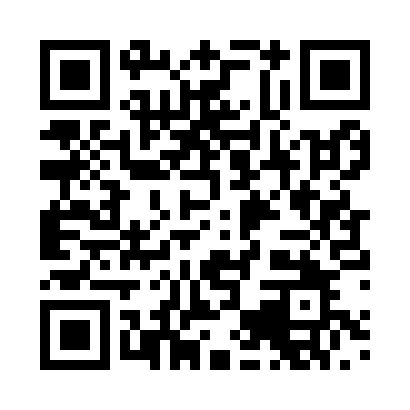 Prayer times for Ausham, GermanyWed 1 May 2024 - Fri 31 May 2024High Latitude Method: Angle Based RulePrayer Calculation Method: Muslim World LeagueAsar Calculation Method: ShafiPrayer times provided by https://www.salahtimes.comDateDayFajrSunriseDhuhrAsrMaghribIsha1Wed3:355:471:045:048:2210:252Thu3:325:451:045:058:2310:273Fri3:295:431:045:058:2510:304Sat3:275:421:045:068:2610:325Sun3:245:401:045:068:2810:356Mon3:215:391:035:078:2910:377Tue3:185:371:035:078:3010:408Wed3:155:361:035:088:3210:429Thu3:135:341:035:088:3310:4510Fri3:105:331:035:098:3510:4711Sat3:075:311:035:098:3610:5012Sun3:045:301:035:108:3710:5213Mon3:015:291:035:108:3910:5514Tue2:595:271:035:118:4010:5715Wed2:565:261:035:118:4111:0016Thu2:535:251:035:128:4311:0317Fri2:505:231:035:128:4411:0518Sat2:475:221:035:138:4511:0819Sun2:475:211:035:138:4611:1020Mon2:465:201:035:148:4811:1321Tue2:465:191:045:148:4911:1322Wed2:455:181:045:158:5011:1423Thu2:455:171:045:158:5111:1424Fri2:455:161:045:168:5211:1525Sat2:445:151:045:168:5411:1626Sun2:445:141:045:168:5511:1627Mon2:445:131:045:178:5611:1728Tue2:445:121:045:178:5711:1729Wed2:435:111:045:188:5811:1830Thu2:435:111:055:188:5911:1831Fri2:435:101:055:199:0011:19